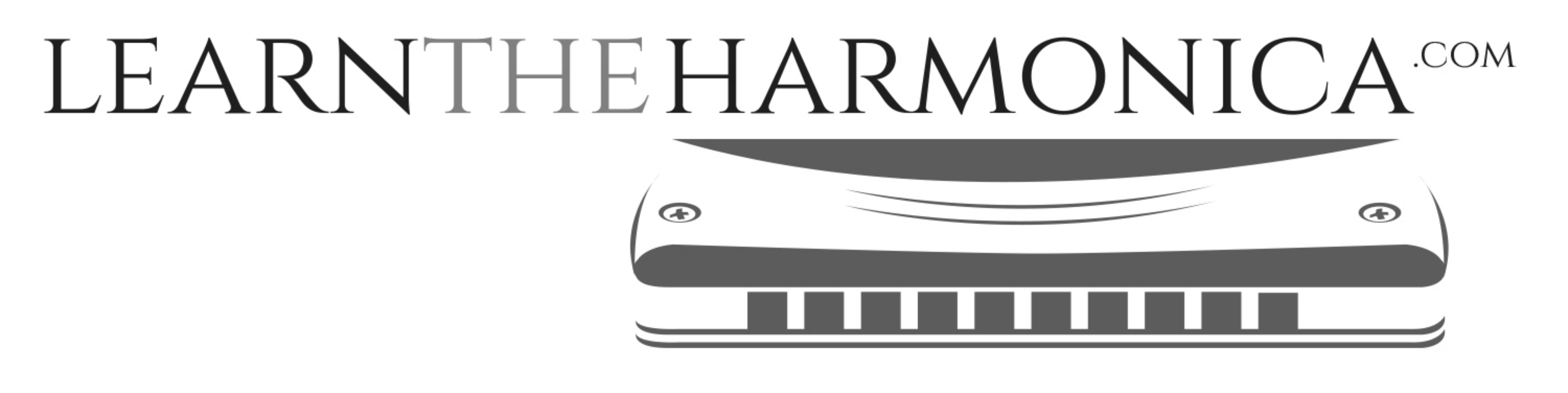 Yellow Submarine (The Beatles)Tabbed for diatonic harmonica by Liam WardSong key: F# (F# harp in 1st position)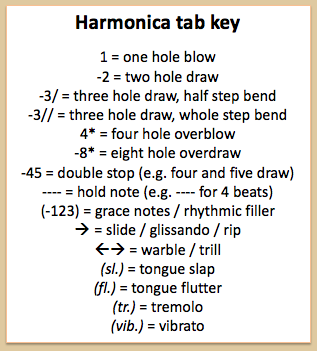 